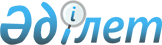 Об утверждении правил управления бесхозяйными отходами, признанными решением суда, поступившими в коммунальную собственность Уланского района
					
			Утративший силу
			
			
		
					Решение Уланского районного маслихата Восточно-Казахстанской области от 4 декабря 2017 года № 133. Зарегистрировано Департаментом юстиции Восточно-Казахстанской области 12 декабря 2017 года № 5332. Приостановлено действие до 1 января 2021 года решением Уланского районного маслихата Восточно-Казахстанской области от 17 июня 2020 года № 386. Утратило силу - решением Уланского районного маслихата Восточно-Казахстанской области от 21 февраля 2022 года № 133
      Сноска. Утратило силу - решением Уланского районного маслихата Восточно-Казахстанской области от 21.02.2022 № 133 (вводится в действие по истечении десяти календарных дней после дня его первого официального опубликования).
      Сноска. Приостановлено действие до 01.01.2021 решением Уланского районного маслихата Восточно-Казахстанской области от 17.06.2020 № 386. 
      Примечание РЦПИ.
      В тексте документа сохранена пунктуация и орфография оригинала.
      В соответствии с пунктом 3) статьи 19-1 Экологического кодекса Республики Казахстан и статьей 6 Закона Республики Казахстан от 23 января 2001 года "О местном государственном управлении и самоуправлении в Республике Казахстан" Уланский районный маслихат РЕШИЛ:
      1. Утвердить прилагаемые правила управления бесхозяйными отходами, признанными решением суда, поступившими в коммунальную собственность Уланского района.
      2. Настоящее решение вводится в действие по истечении десяти календарных дней после дня его первого официального опубликования. Правила управления бесхозяйными отходами, признанными решением суда, поступившими в коммунальную собственность Уланского района 1. Общие положения
      1. Настоящие правила управления бесхозяйными отходами, признанными решением суда, поступившими в коммунальную собственность Уланского района, разработаны в соответствии с Экологическим кодексом Республики Казахстан от 9 января 2007 года и определяют порядок управления бесхозяйным отходами, признанными решением суда, поступившими в коммунальную собственность Уланского района (далее – отходы).
      2. Передача отходов в коммунальную собственность осуществляется на основании судебного решения.
      3. Управление отходами – это деятельность по оценке, учету, дальнейшему использованию, реализации, утилизации и удалению отходов.
      4. Управление отходами осуществляется местным исполнительным органом района (далее – местный исполнительный орган).
      5. Для целей управления отходами местным исполнительным органом создается комиссия из представителей заинтересованных государственных органов (далее – Комиссия).
      Органом по организации работ по управлению отходами определяется исполнительный орган, и финансируемый из местного бюджета уполномоченный акиматом района на осуществление функций в сфере управления коммунальным имуществом.  2. Порядок управления бесхозяйными отходами, признанными решением суда, поступившими в коммунальную собственность
      6. Оценка, учет, дальнейшее использование и реализация осуществляется в соответствии с Правилами учета, хранения, оценки и дальнейшего использования имущества, обращенного (поступившего) в собственность государства по отдельным основаниям, утвержденными постановлением Правительства Республики Казахстан от 26 июля 2002 года № 833. 
      7. Организация работ по безопасной утилизации и удалению невостребованных отходов осуществляется местным исполнительным органом
      с учетом рекомендаций Комиссии в соответствии с требованиями экологического законодательства Республики Казахстан за счет средств местного бюджета. 
      8. Выбор поставщика услуг по утилизации и удалению отходов осуществляется в соответствии с законодательством Республики Казахстан о государственных закупках.
      9. Рекультивация территорий, на которых были размещены отходы, после реализации, утилизации, удаления отходов производится в соответствии с требованиями земельного законодательства Республики Казахстан. 3. Заключительные положения
      10. В процессе обращения с отходами соблюдаются требования, предусмотренные экологическим законодательством Республики Казахстан. 
					© 2012. РГП на ПХВ «Институт законодательства и правовой информации Республики Казахстан» Министерства юстиции Республики Казахстан
				
      Председатель сессии 

С. Кучерин

      Секретарь Уланского

      районного маслихата 

О. Сыдыков 
Утверждены решением 
Уланского районного маслихата 
№ 133 от "04" декабря 2017 года